PYTHAGORE DEVIENT FOU !Commentaire : Appliquer le théorème de Pythagore dans le but de conjecturer de nouvelles formules de géométrie … qui n’en sont pas !Discerner les cas particuliers du cas général. 1) a) Vérifier la formule de Pythagore pour chaque triangle rectangle représenté ci-dessous. 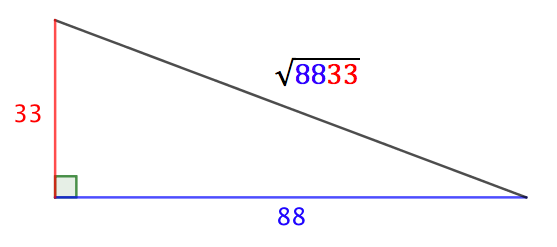 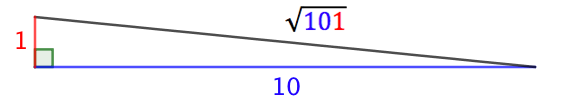 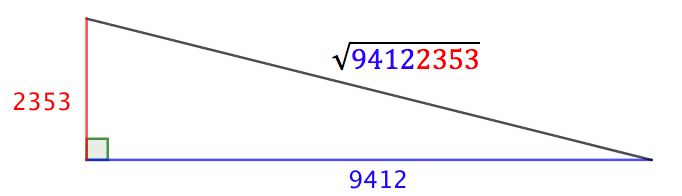      b) A l’aide des exemples précédents, conjecturer une nouvelle formule entre les longueurs des côtés d’un triangle rectangle.      c) Démontrer à l’aide d’un contre-exemple que cette conjecture est fausse !2) a) Calculer les longueurs des grandes diagonales des parallélépipèdes ci-dessous. Exprimer les résultats sous la forme  où  est un entier naturel.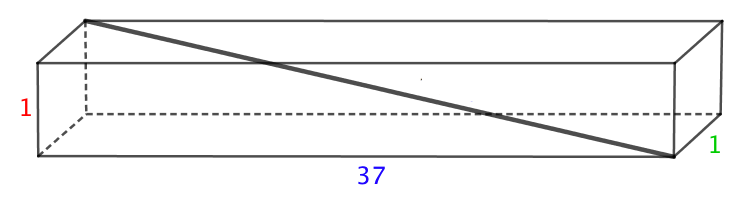 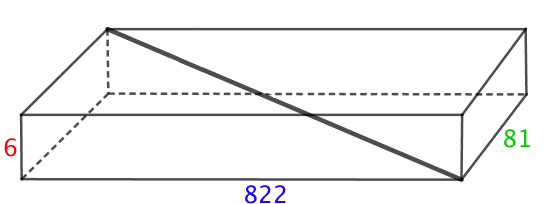     b) A l’aide des exemples précédents, conjecturer une formule entre les longueurs des côtés d’un parallélépipède et la longueur de sa grande diagonale.     c) Démontrer à l’aide d’un contre-exemple que cette conjecture est fausse !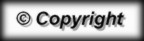 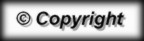 